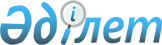 О предоставлении социальной поддержки специалистам здравоохранения, образования, социального обеспечения, культуры, спорта и агропромышленного комплекса прибывшим для работы и проживания в сельские населенные пункты района Т.Рыскулова на 2015 год
					
			Утративший силу
			
			
		
					Решение маслихата района Т. Рыскулова Жамбылской области от 6 апреля 2015 года № 31-9. Зарегистрировано Департаментом юстиции Жамбылской области 17 апреля 2015 года № 2613. Утратило силу решением маслихата района Т.Рыскулова Жамбылской области от 22 февраля 2016 года № 42-5      Сноска. Утратило силу решением маслихата района Т.Рыскулова Жамбылской области от 22.02.2016 № 42-5 (вводится в действие по истечении десяти календарных дней со дня его первого официального опубликования).

      Примечание РЦПИ.

      В тексте документа сохранена пунктуация и орфография оригинала.

      В соответствии с пунктом 8 статьи 18 Закона Республики Казахстан от 8 июля 2005 года "О государственном регулировании развития агропромышленного комплекса и сельских территорий" и Постановлением Правительства Республики Казахстан от 18 февраля 2009 года № 183 "Об определении размеров предоставления мер социальной поддержки специалистам в области здравоохранения, образования, социального обеспечения, культуры, спорта и агропромышленного комплекса, прибывшим для работы и проживания в сельские населенные пункты" маслихат района Т.Рыскулова РЕШИЛ:

      1. Определить размеры мер социальной поддержки специалистам в области здравоохранения, образования, социального обеспечения, культуры, спорта и агропромышленного комплекса, прибывшим для работы и проживания в сельские населенные пункты по района Т.Рыскулова на 2015 год:

      1) подъемное пособие в сумме, равной семидесятикратному месячному расчетному показателю;

      2) социальная поддержка для приобретения или строительства жилья – бюджетный кредит в сумме, не превышающей одну тысячу пятисоткратного размера месячного расчетного показателя.

      2. Контроль за исполнением настоящего решения возложить на постоянную комиссию по развитию местного самоуправления, экономике, финансов и бюджета районного маслихата.

      3. Настоящее решение вступает в силу со дня государственной регистрации в органах юстиции, вводится в действие по истечении десяти календарных дней со дня его первого официального опубликования.


					© 2012. РГП на ПХВ «Институт законодательства и правовой информации Республики Казахстан» Министерства юстиции Республики Казахстан
				
      Председатель сессии

Секретарь районного

      районного маслихата

маслихата

      К. Арыстанбеков

Б. Шамаев
